Dragi C-jevci!
Danes boste delovni dan preživeli v naravi. Odpravite se na bližnji travnik, velja tudi domača zelenica.S seboj vzemite podlogo za sedenje, vendar bodite pozorni, da kmetom ne pohodite trave in ne prestrašite živali, ki se morebiti že pasejo na travniku.Ne pozabite se zaščititi pred soncem in klopi, s seboj pa vzemite tudi stekleničko z vodo in morda zdravo malico.Pred odhodom na travnik preberite navodila, da boste s seboj vzeli vse, kar potrebujte.
Če imate dovolj mobilnih podatkov, boste naloge lahko delali s pomočjo telefona.Če imate tiskalnik, lahko navodila natisnete.Če prvi dve možnosti ne prideta v poštev, si pa naredite izvleček navodil na list/v zvezek in ga vzemite s sabo.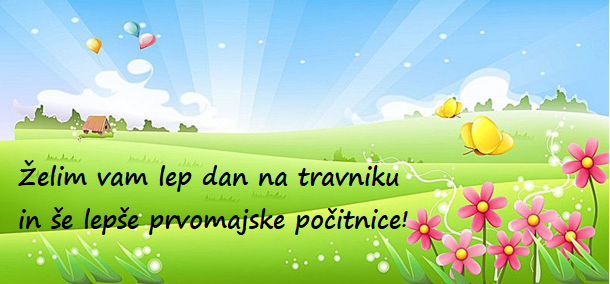 Razredničarka BarbaraPETEK, 24. 4. 2020Dragi osmi, danes imate dan na travniku. Dan je čudovit. Ko smo se dogovorili za ta dan, sem prvo asociacijo dobila na knjigo otroških spominov Toneta Partljiča: Slišal sem, kako trava raste. Celotna knjiga je dostopna tu: https://sl.wikisource.org/wiki/Sli%C5%A1al_sem,_kako_trava_raste 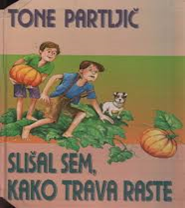 Tukaj pa je simpatični odlomek:Ko smo šli domov in naju je z atejem precej zeblo v noge, mi je mama rekla: - Tako si nor, da bi lahko slišal travo rasti. Bil sem ves zmešan, ko sem hodil za njima in sem pogledoval v nebo, ali je tam res luna in ali ni podobna obrazu mrtve gospe Pregl ... Dobro pa sem si tudi zapomnil, da je mama rekla, da sem tako nor, da bi lahko slišal travo rasti. Nestrpno sem čakal, da bo pomlad in bo začela trava rasti. In v aprilu, ko je bilo naše pobočje lepo zeleno, sem večkrat legel na bok in pritiskal uho k zemlji, pa nisem nič razločnega slišal. Ko me je videla mama, se je seveda spet ustrašila. Mogoče se je bala, da bi se prehladil. - Kaj pa delaš na tleh? - Ja, poslušam, kako trava raste. - Kaj? je vzkliknila. - Saj si ti rekla, sem se branil. - Rekla, seveda rekla ... se je jezila, potem pa dodala še eno modrost, ki sem jo slišal potem dostikrat v življenju in še zadnjič, ko sem se zaletel z avtom v štor. - Bolj si star, bolj si nor. .. Pa vseeno nisem prepričan, da res nisem čisto nič slišal, ko sem poslušal, kako trava rase.Vaša današnja naloga na travniku pa je, da boste napisali 9 povedi, v katerih boste uporabili vse odvisnike, ki smo jih do zdaj vzeli. To so osebkov, predmetni, časovni, krajevni, načinovni, vzročni, namerni, pogojni in dopustni odvisnik. Vse povedi morajo biti v zvezi s travnikom! :) Povedi napišite, pobarvajte glavni stavek in se vprašajte po odvisniku. Nalogo mi pošljite! Druga naloga danes pa je, da tudi vi pritisnete uho k zemlji in prisluhnete, če mogoče slišite rasti travo. Napišite mi, če ste kaj slišali! :)Želim vam čudovite počitnice!   Učiteljica Urša                              SLOVENŠČINA – 8. RAZRED – SKUPINA ZUPAN 				24. 4. 2020Pri slovenščini boš danes poustvarjal v povezavi z dnevom Zemlje in (trenutno) situacijo in svojimi občutji.Strokovnjaku napiši pismo, v katerem ga prosiš za nasvet, kako prebroditi čustva, ki se porajajo v tebi ob trenutni situaciji (nemoč ob spreminjanju narave, podnebja … /zaradi trenutne  situacije se ne moreš družiti s prijatelji … )Pismo mi pošlji na moj e-naslov.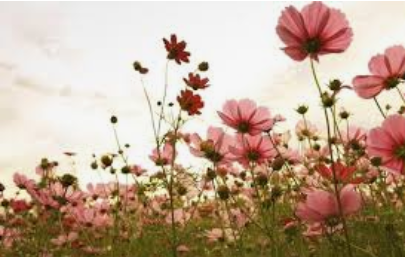 Pa lepe prvomajske počitnice ti želim Učiteljica Sanda Zupan4. ura SLJ 8.abc skupina Kavčič 24. aprilSe še spomniš obravnave besedilne vrste nasvet strokovnjaka? Če si pozabil, si osveži spomin v delovnem zvezku na strani 34 ali v zvezku. Napiši pismo strokovnjaku glede trenutne situacije (ideje: pogrešaš prijatelje, preveč/premalo si z družino, šola te preveč/premalo obremenjuje, premalo/preveč si fizično aktiven, preveč/premalo ješ …) in potem se postavi v vlogo strokovnjaka in napiši še odgovor. Dolžina  obeh besedil sicer ni pomemba, vendar pa si v osmem razredu sposoben/-a napisati več kot nekaj povedi. Če boš našel pametne nasvete, jih lahko objaviš tudi v razrednem pogovoru.Izdelek mi pošlji. Želim ti prijetne počitnice!MATEMATIKA1.skupina  Teran in Volaš, 2.skupina  VolašKer je danes lepo vreme, boš delovni dan preživel-a v naravi. Odpravi se na bližnji travnik, velja tudi domača zelenica. S seboj vzemi podlogo za sedenje - odejo.Potrebuješ pisalo, zvezek, meter in podlogo za sedenje - odejo.Doma izmeri premer kolesa na avtu, motorju, kolesu,..Izračunaj obseg in ploščino tega kolesa- zapiši in fotkaj kaj si meril.Odejo pogrni po tleh, naredi fotko in  selfija.Izračunaj obseg in ploščino odeje na kateri sediš.Doma izmeri obseg kolesa, kateremu si meril premer in primerjaj z računom.(namig vzemi neraztegljivo vrvico)Svoje današnje delo poslikaj ali poskeniraj in skupaj s fotko odeje ali (selfija, če želiš) oddaj v spletni učilnici do torka 28.4.2020.2.skupina Teran, 3.skupina VolašDoma izmeri obseg kolesa na avtu, motorju, kolesu,.. .(namig uporabi neraztegljivo vrvico)Izračunaj ploščino in premer tega kolesa - zapiši in fotkaj kar si meril.Odejo pogrni po tleh, naredi fotko in  selfija.Izračunaj obseg in ploščino odeje na kateri sediš. Koliko rožic bi lahko bilo na površini pod odejo, če ena cvetlica potrebuje 5 cm2 prostora?Doma izmeri premer kolesa, kateremu si meril obseg in primerjaj z računom.Svoje današnje delo poslikaj ali poskeniraj in  skupaj s fotko odeje ali (selfija, če želiš) oddaj v spletni učilnici do torka 28.4.2020Lepe počitnice Greta Volaš in Polonca TeranTJA 8 – Navodilo za delo velja za vse skupine. Izbereš in narediš eno nalogo .NALOGA 1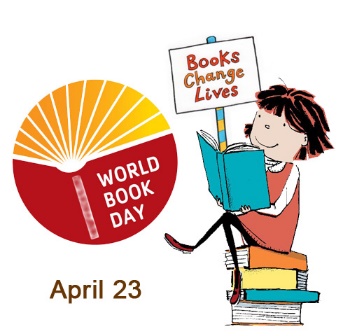 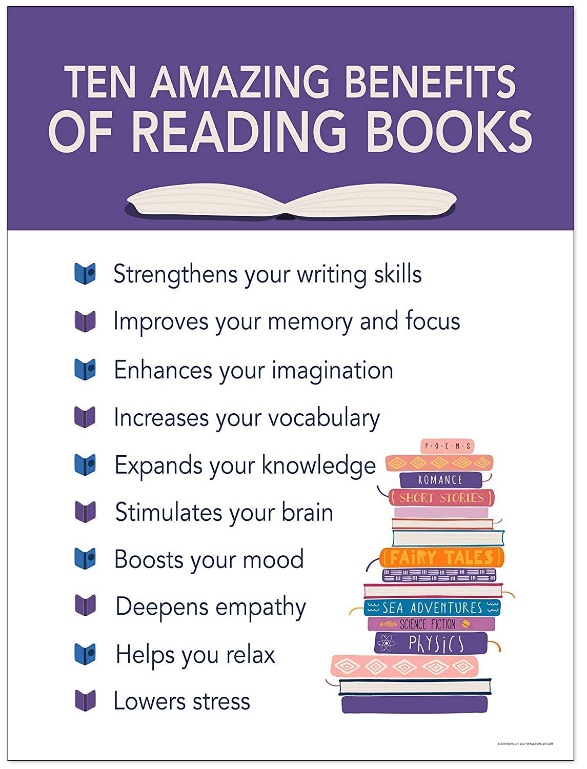 NALOGA 210x zavrti kolo sreče. Dobil(a) boš deset različnih nalog. Naloge lahko izbereš že doma ali pa na travniku (če imaš na mobilnem telefonu dostop do spleta). 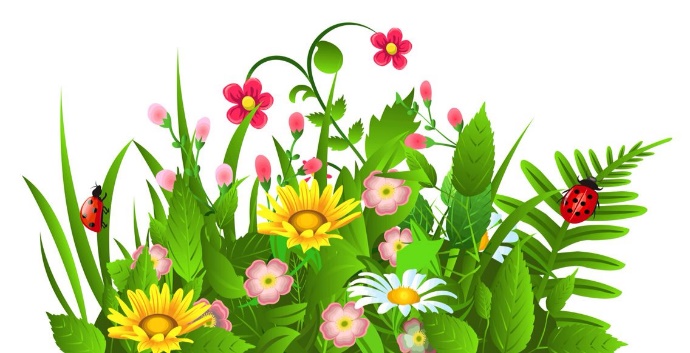 K igranju povabi še svoje starše, brate, sestre …Želimo ti veliko smeha in zabave!Povezava: Na travniku_kolo srečeTJA – 8.abc / 2. skupina – Mateja ArhSPOROČILO UČENCEM: v mesecu maju boste vsi pridobili eno oceno iz predmeta angleščina. Oddaja projektnega dela ( Naravne nesreče) je zelo pomembna. Tisti, ki še niste ničesar oddali, prosim to uredite v tem tednu. Po počitnicah boste seznanjeni s kriteriji ocenjevanja, vse ostalo pa se bomo dogovorili preko zooma v ponedeljek, 04.05. ob 12.00 uri.POVABILO: zoom srečanje; 04.05.2020 ob 12 uri.Mateja Arh is inviting you to a scheduled Zoom meeting.Topic: English class 8 2nd groupTime: May 4, 2020 12:00 PM Belgrade, Bratislava, LjubljanaJoin Zoom Meeting   https://zoom.us/j/96440093861Meeting ID: 964 4009 3861Pa še recept za počitnice…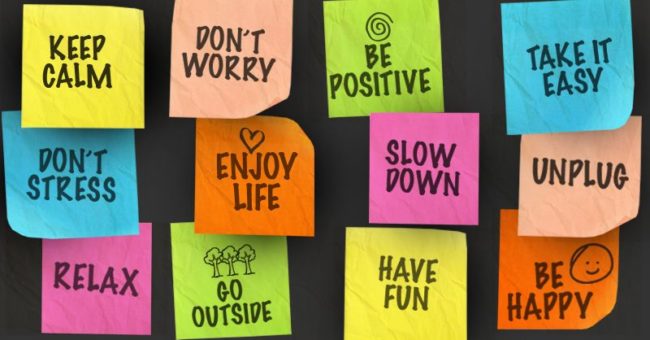 …lepo se imejte in pazite nase!Učiteljice Barbara, Mateja in TinaŠPORT –DEKLETA 8.cNa list si prepišite 5 vaj, ki jih imaš še za naredit iz tabele ŠPORTNIH 5 x 5 ( izberi jih 5 med tistimi, ki so vam še ostale …..do danes ste jih v 8.c morali narediti že 10).Pojdi na travnik, globoko vdihni in AKCIJA!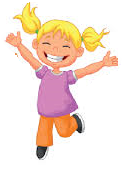  Pa lepe počitnice ti želim!    Učiteljica Romana    ŠPORT NA TRAVNIKUKot si videl, bomo vse današnje aktivnosti izvajali na travniku. Travnik za izvajanje športnih aktivnosti ponuja mnogo možnosti.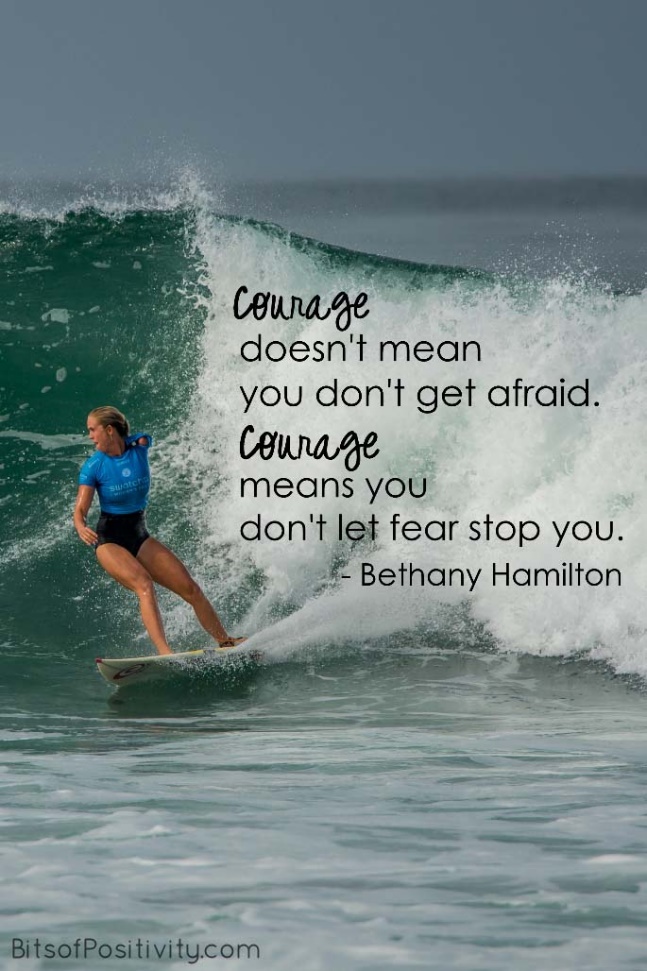 Ker smo v mesecu aprilu obravnavali odbojko, se z enim ali več družinskimi člani igraj odbojkarsko elementarno igro »Žoga ne pade na tla«. Postavite se na primerno razdaljo v krogu ali v obliki katerega drugega matematičnega lika in se trudite žogo čim večkrat odbiti in jo na tak način obdržati v zraku. Igro lahko igrate tudi z drugačno žogico, kot na primer Dalmatinci v igri »picigin«: https://youtu.be/cg2lEDgaVt0.Ni potrebno, da ste tako pogumni kot v Splitu in se mečete po tleh, žogo pa lahko odbijate s katerimkoli delom telesa, tudi z nogo. Tudi žogo izberite sami. Za začetek lahko poskusite z balonom.Uživajte počitnice!Učitelj AlešFilmska vzgoja 24. aprilTako kot pri ostalih predmetih boste ocenjeni tudi pri filmski vzgoji. Kot sem vam že omenila, lahko za to porabimo filmsko kritiko, ki ste jo nekateri že poslali. Tisti, ki je še niste poslali, to nujno storite. Tisti, ki sem vam odpisala, da še kaj dopolnite, lahko dopolnite in posledično izboljšate oceno. Miloš, ti moraš še popraviti oceno iz prve konference. Še vedno velja, da pripravi približno 2 ̶ 3 minute sinhronizacije.Pošiljam vabilo za vse v zoom za Miloševo predstavitev in pregled ocen filmskih kritik.  18. maj ob 10.30    Meeting ID: 750 0443 4493        Password: 1FrHQnSicer pa danes na travniku za ponovitev igraj s kadri. Lahko uporabiš fotoaparat/kamero na telefonu ali pa si pomagaj z dlanmi (stegni palca in kazalca obeh rok in oblikuj pravokotnik). Total – zajemi največjo možno površino, podrobnosti niso razločne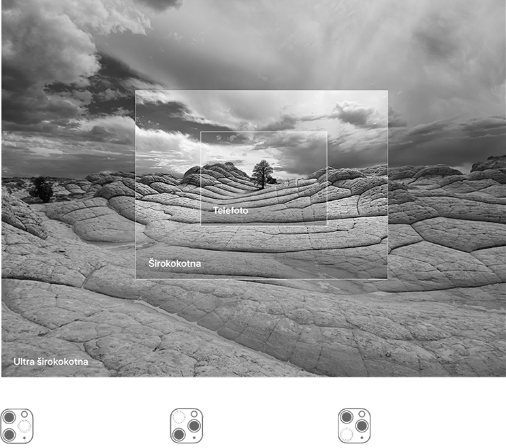 Srednji total – npr. človeško figur/drevo lahko že razločišTotal od blizu – človeška figura/drevo zajema zaslon od zgoraj navzdolAmeriški plan – npr. človek od kolen navzgor/drevo od sredine debla navzgor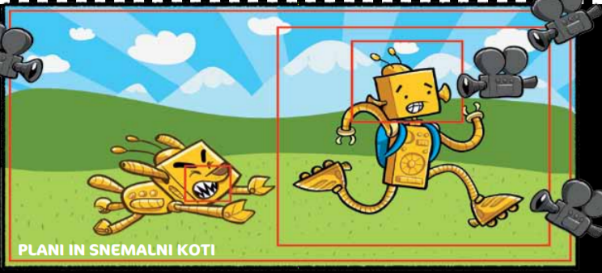 Srednji plan – npr. človek od pasu navzgor/drevesna krošnjaPolbližnji plan – človekov porter/ena drevesna vejaBližnji plan – obraz/ena vejica na vejiDetajl – oko/usta/uho/uhan/cvet na veji/muha/mravljaNato se igraj s koti snemanja. Detajl s ptičje perspektive (na dol), iz žabje perspektive (na gor), z leve, desne …Razmišljaj o svetlobi. Kako naj pada svetloba, da bo detajl ali kak drug kader čim lepše viden? Za konec si zamisli, da je tole s korona virusom le film. Zamisli si zaključek tega filma v različnih žanrih (dokumentarec, komedija, drama, tragedija, pustolovščina, muzikal, znanstvena fantastika, grozljivka …)Navodilo za delo – NI2 20. 4.Naloge DZ 32/1+2 pošljem in pregledaš po počitnicah Preberi navodilo za današnjo uro, vzemi pripomočke in pojdi na travnik. 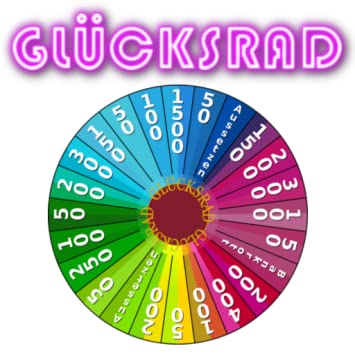 vzemi pisalo, zvezek (za pomoč lahko tudi učbenik), telefon (potrebuješ prenos podatkov)10x zavrti Kolo (ne)sreče https://shar.es/aHZHPQ in opravi nalogev zvezek zapiši 5 od teh nalog slikaj in pošlji:5 nalog v zvezkulokacijo izvedene igre preden se vrneš domov poslušaj tole pesem https://www.youtube.com/watch?v=DDu5n9-ZkRE  Želim ti res lepe počitnice in še naprej veliko zdravja – tebi in tvoji družini.Likovno snovanje 2 (izbirni predmet)Na A4 list s svinčnikom ali barvicami narišite travnik. Narišite opazovani motiv tako, kot da ga gledate čez povečevalno steklo (lupo). 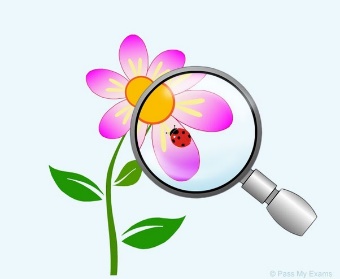 Vse stvari so vsaj 10 krat večje ( npr. mravlje, travne bilke,...).Lepe počitnice vam želi učiteljica Katja.